Participants are hereby informed that the personal data they submit will be processed in line with the Agency’s Personal Data and Privacy Policy and is collected solely for the purpose(s) of reviewing and assessing the application and to complete logistical arrangements where required. The IAEA may also use the contact details of Applicants to inform them of the IAEA’s scientific and technical publications, or the latest employment opportunities and current open vacancies at the IAEA. These secondary purposes are consistent with the IAEA’s mandate.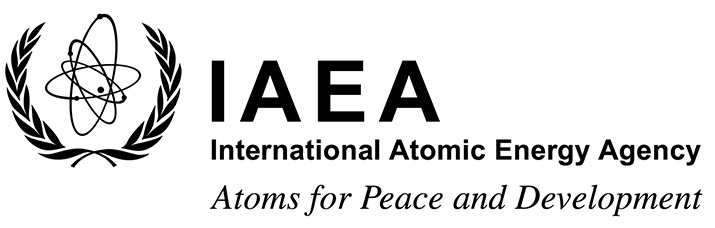 Form AEVT2204904Form AEVT2204904Form AEVT2204904Form AEVT2204904Participation FormTechnical Meeting on the Safety Approach for Liquid Metal Cooled Fast Reactors and the Analysis and Modelling of Severe AccidentsIAEA Headquarters, Vienna, Austria and virtual participation via Microsoft Teams13–17 March 2023Participation FormTechnical Meeting on the Safety Approach for Liquid Metal Cooled Fast Reactors and the Analysis and Modelling of Severe AccidentsIAEA Headquarters, Vienna, Austria and virtual participation via Microsoft Teams13–17 March 2023Participation FormTechnical Meeting on the Safety Approach for Liquid Metal Cooled Fast Reactors and the Analysis and Modelling of Severe AccidentsIAEA Headquarters, Vienna, Austria and virtual participation via Microsoft Teams13–17 March 2023Participation FormTechnical Meeting on the Safety Approach for Liquid Metal Cooled Fast Reactors and the Analysis and Modelling of Severe AccidentsIAEA Headquarters, Vienna, Austria and virtual participation via Microsoft Teams13–17 March 2023Participation FormTechnical Meeting on the Safety Approach for Liquid Metal Cooled Fast Reactors and the Analysis and Modelling of Severe AccidentsIAEA Headquarters, Vienna, Austria and virtual participation via Microsoft Teams13–17 March 2023Participation FormTechnical Meeting on the Safety Approach for Liquid Metal Cooled Fast Reactors and the Analysis and Modelling of Severe AccidentsIAEA Headquarters, Vienna, Austria and virtual participation via Microsoft Teams13–17 March 2023To be completed by the participant and sent to the competent national authority (e.g. Ministry of Foreign Affairs, Permanent Mission to the IAEA, or National Atomic Energy Authority) of his/her country for subsequent transmission to the International Atomic Energy Agency (IAEA) either by email to: Official.Mail@iaea.org or by fax to: +43 1 26007 (no hard copies needed). Please also send a copy by email to the Scientific Secretary S.Massara@iaea.org and to the Administrative Secretary L.Sedlazek@iaea.org.To be completed by the participant and sent to the competent national authority (e.g. Ministry of Foreign Affairs, Permanent Mission to the IAEA, or National Atomic Energy Authority) of his/her country for subsequent transmission to the International Atomic Energy Agency (IAEA) either by email to: Official.Mail@iaea.org or by fax to: +43 1 26007 (no hard copies needed). Please also send a copy by email to the Scientific Secretary S.Massara@iaea.org and to the Administrative Secretary L.Sedlazek@iaea.org.To be completed by the participant and sent to the competent national authority (e.g. Ministry of Foreign Affairs, Permanent Mission to the IAEA, or National Atomic Energy Authority) of his/her country for subsequent transmission to the International Atomic Energy Agency (IAEA) either by email to: Official.Mail@iaea.org or by fax to: +43 1 26007 (no hard copies needed). Please also send a copy by email to the Scientific Secretary S.Massara@iaea.org and to the Administrative Secretary L.Sedlazek@iaea.org.To be completed by the participant and sent to the competent national authority (e.g. Ministry of Foreign Affairs, Permanent Mission to the IAEA, or National Atomic Energy Authority) of his/her country for subsequent transmission to the International Atomic Energy Agency (IAEA) either by email to: Official.Mail@iaea.org or by fax to: +43 1 26007 (no hard copies needed). Please also send a copy by email to the Scientific Secretary S.Massara@iaea.org and to the Administrative Secretary L.Sedlazek@iaea.org.To be completed by the participant and sent to the competent national authority (e.g. Ministry of Foreign Affairs, Permanent Mission to the IAEA, or National Atomic Energy Authority) of his/her country for subsequent transmission to the International Atomic Energy Agency (IAEA) either by email to: Official.Mail@iaea.org or by fax to: +43 1 26007 (no hard copies needed). Please also send a copy by email to the Scientific Secretary S.Massara@iaea.org and to the Administrative Secretary L.Sedlazek@iaea.org.To be completed by the participant and sent to the competent national authority (e.g. Ministry of Foreign Affairs, Permanent Mission to the IAEA, or National Atomic Energy Authority) of his/her country for subsequent transmission to the International Atomic Energy Agency (IAEA) either by email to: Official.Mail@iaea.org or by fax to: +43 1 26007 (no hard copies needed). Please also send a copy by email to the Scientific Secretary S.Massara@iaea.org and to the Administrative Secretary L.Sedlazek@iaea.org.Deadline for receipt by IAEA through official channels: 16 December 2022Deadline for receipt by IAEA through official channels: 16 December 2022Deadline for receipt by IAEA through official channels: 16 December 2022Deadline for receipt by IAEA through official channels: 16 December 2022Deadline for receipt by IAEA through official channels: 16 December 2022Deadline for receipt by IAEA through official channels: 16 December 2022Family name(s): (same as in passport)Family name(s): (same as in passport)First name(s): (same as in passport)First name(s): (same as in passport)Mr/MsInstitution:Institution:Institution:Institution:Institution:Full address:Full address:Full address:Full address:Full address:Tel. (Fax):Tel. (Fax):Tel. (Fax):Tel. (Fax):Tel. (Fax):Email:Email:Email:Email:Email:Nationality:Representing following Member State/non-Member State/entity or invited organization:Representing following Member State/non-Member State/entity or invited organization:Representing following Member State/non-Member State/entity or invited organization:Representing following Member State/non-Member State/entity or invited organization:If/as applicable:Do you intend to submit a paper? 			Yes                No  Would you prefer to present your paper as a poster? 	Yes                No  Title: I plan to attend virtually: 				Yes                No  If/as applicable:Do you intend to submit a paper? 			Yes                No  Would you prefer to present your paper as a poster? 	Yes                No  Title: I plan to attend virtually: 				Yes                No  If/as applicable:Do you intend to submit a paper? 			Yes                No  Would you prefer to present your paper as a poster? 	Yes                No  Title: I plan to attend virtually: 				Yes                No  If/as applicable:Do you intend to submit a paper? 			Yes                No  Would you prefer to present your paper as a poster? 	Yes                No  Title: I plan to attend virtually: 				Yes                No  If/as applicable:Do you intend to submit a paper? 			Yes                No  Would you prefer to present your paper as a poster? 	Yes                No  Title: I plan to attend virtually: 				Yes                No  